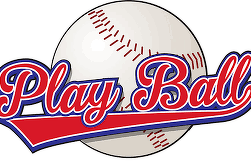 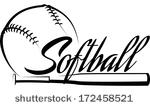 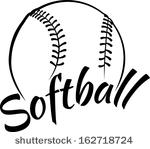 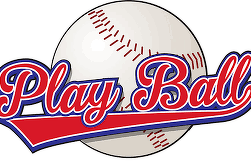 YOUNG MEN’S SOFTBALL GROUP NOW FORMINGWe Want You!! No leagues- just a bunch of guys playing a few games.For guys 25-50.First Game tentatively set for Friday night, July 19th. Will draw for teams at each game. Very informal. Bring your bats, balls, gloves, friends.Hot dogs and beer after the game provided.Call Collin Wildman(366-0925)or Marcia Mathias(258-0218) to sign up Here is the list we have invited to play. Know someone else who might want to play?? Invite them!! Fun for everybody!!Sponsored by St. Paul Lutheran ChurchTony MagnettCole WildmanCollin WildmanTrent GranzowKyler SchlesenerZac SchlesenerMitch GehrkeTaylor NussAndy CarlsonDylan WilsonMike SjodahlNick TrappT.J. BarnesFrank BarnesMike BlankJason GentzTanner BeckerVan DonahueKevin KochDarrel MelcherJosh LawrenzJustin MeinBradon MelcherDan NelsonTrevor MelcherDaniel Melcher